Башкортостан РеспубликаһыБәләбәй районы муниципаль районыЫçлакбаш ауыл советы ауыл биләмәhе ХакимиәтеСовет сельского поселения Слакбашевский  сельсовет муниципального районаБелебеевский район Республики Башкортостан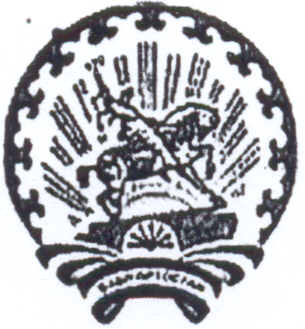 __________________________________________________________________      КАРАР                                                                         РЕШЕНИЕ                                                                                21 ноябрь 2016 й.                   № 113                             21 ноября 2016 г.О согласовании предельных (максимальных) индексов изменения размера вносимой гражданами платы за коммунальные услугив сельском  поселении  Слакбашевский сельсоветмуниципального района Белебеевский район Республики Башкортостан на 2017 годВ соответствии со статьей 157.1 Жилищного кодекса Российской Федерации, постановлением Правительства Российской Федерации               от 30 апреля . № 400 «О формировании индексов изменения размера платы граждан за коммунальные услуги в Российской Федерации» Совет сельского поселения Слакбашевский сельсовет муниципального района Белебеевский район Республики Башкортостан р е ш и л:1. Согласовать предельные (максимальные) индексы изменения размера вносимой гражданами платы за коммунальные услуги в сельском поселении Слакбашевский сельсовет муниципального района Белебеевский район Республики Башкортостан на 2017 год согласно приложению.2. Обнародовать настоящее решение на информационном стенде в здании администрации сельского поселения Слакбашевский сельсовет, на сайте сельского поселения в сети Интернет.3. Контроль за выполнением настоящего решения оставляю за собой.Глава сельского поселения                                                       Д.Ю.АндреевПриложениек решению Совета сельского поселения Слакбашевский сельсоветмуниципального района Белебеевский район Республики Башкортостан от 21 ноября  2016 года № 113Предельные (максимальные) индексы изменения размера вносимой гражданами платы за коммунальные услугив сельском поселении Слакбашевский сельсоветмуниципального района Белебеевский район Республики Башкортостан на 2017 год№ п/пНаименование муниципального образованияПредельные (максимальные) индексы изменения размера вносимой гражданами платы за коммунальные услуги 1.Сельское поселение Слакбашевский сельсовет муниципального района Белебеевский район Республики Башкортостан10 %